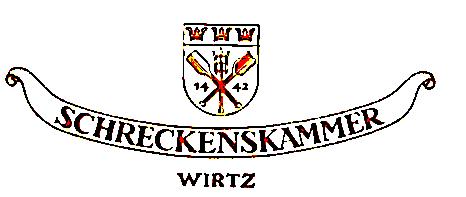 Schnitzelkarte			
Tagessuppe*MGANFL vorabSchweineschnitzel „Wiener Art“
mit Pommes frites, Salat oder Gemüse*AFGLMN3	16,80€
Schweineschnitzel mit Pusztasauce
Pommes frites, Salat oder Gemüse*AGLFMN3		17,50€
Schweineschnitzel mit Pfeffersauce 
Pommes frites, Salat oder Gemüse*AGFLMN3,1,4,12	17,50€
Schweineschnitzel mit Sauce Bearnaise 
Pommes frites, Salat oder Gemüse*AGFLMN3		17,50€
Schweineschnitzel mit Zwiebeln
Pommes frites, Salat oder Gemüse*AFGLMN3,1,4	17,50€
Für unsere kleinen Gäste		Rühreier mit Pommes frites*G			 6,00€Panierte Hühnchennuggets mit Pommes frites*GLF	 8,50€
Beilagenänderung					1,00€
     
Schwein und Geflügel
Tagessuppe*MGANFL vorabSchweinesülze mit Bratkartoffeln
Salat oder Gemüse*AGLMN4,3				15,20€Schweinefilet mit Sauce Bearnaise, 		19,80€
Pommes frites, Salat oder Gemüse*AFGLMN3
Schweinefilet mit Pfeffersauce,	 		19,80€
Pommes frites, Salat oder Gemüse*AFGLMN3Hähnchenbrustfilet mit grüner Pfeffersauce,	16,20€Pommes frites, Salat oder Gemüse*AFGLMN3,12Hähnchenbrustfilet mit Sauce Bearnaise,	16,20€Pommes frites, Salat oder Gemüse*AFGLMN3Himmel und Äd met Blotwoosch*FDLAGMN2,3		14,50€Bockwurst mit Sauerkraut und Püree*FDLAGMN2,3,11	12,40€
Schinkenhämchen mit Sauerkraut und Püree*FDLAGMN2,3									19,40€	
Beilagenänderung					 1,00€Vom Rind			
Tagessuppe*MGANFL vorab

Rindergulasch mit Kartoffeln			15,50€
Salat oder Gemüse*AFGLMN3KrüstchenBockwurst mit Röggelchen *AMNLGFD1,2,3,11   	  	  6,90€Bockwurst mit Kartoffelsalat *AMNLGFD1,2,3,11oder Pommes frites				 	 9,30€

Strammer Max mit 3 Eiern 
und Kartoffelsalat*GDNL2			       12,50€
Rindergulasch mit Röggelchen *ANMGFDL1,4	  	 9,50€

Schinkenhämchen mit Röggelchen *FDL3,2	            15,90€
Beilagenänderung					1,00€Happen		
Halven Hahn – kölsch – halbes Röggelchen
mit Butter und mittelaltem Holländer*FDLM1,7 	6,50€
Happen Blutwurst*FDLAGMN2			  	2,50€Happen Leberwurst *FDLA4			  	2,80€Happen Tatar*FDL				  	2,80€

Kaviar – kölsch – mit Röggelchen und Butter*FDLMA 8,20€
(Blutwurst mit Zwiebeln)
Tatar mit Ei, Röggelchen, Schwarzbrotund Butter*FDLG					      16,00€

Beilagen:Portion Pommes frites				4,50€Röggelchen*FDL					  	1,50€Scheibe Brot	*DL				  	0,50€Portion Butter*M				  	0,50€
Salat*AFGLMN3						2,50€Gemüse*AFGLMN3						2,50€Salzkartoffeln						3,50€Bratkartoffeln*3					3,50€Beilagenänderung					1,00€Vegetarisch	Bunter Salatteller mit Röggelchen*FDL	  	 				 11,50€  

Bunter Salatteller mit zwei Spiegeleiern und Röggelchen*FDLI						 15,30€

Bratkartoffeln mit Rührei und Salat*AGLMN3	 12,50€SalattellerBunter Salatteller mit -Rotbarsch natur gebraten-Röggelchen*FDLI	 				     	 15,30€Bunter Salatteller mit HähnchenbruststreifenRöggelchen*FDL					   	 15,30€Bunter Salatteller mit panierten SchnitzelstreifenRöggelchen*FDLI						 15,30€     DessertGemischtes Eis*MCL					  4,50€
Gemischtes Eis mit Sahne*MCL			  5,00€
Rote Grütze mit Vanilleeis 				  5,50€
Rote Grütze mit Vanilleeis und Sahne		  6,00€

Beilagenänderung						  1,00€Allergene: A=Sellerie/-erzeugnisse B=Weichtiere/-erzeugnisse C=Schalenfrüchte/-erzeugnisseD=Sesam/-erzeugnisse E=Schwefeldioxid F=Soja/-erzeugnisse G=Eier/-erzeugnisseH=Erdnüsse/-erzeugnisse I=Fisch/-erzeugnisse J=Lupine/-erzeugnisse K=Krebstiere/-erzeugnisseL=Glutenhaltiges Getreide/-erzeugnisse M=Milch/-erzeugnisse N=Senf/-erzeugnisseZusatzstoffe:1= mit Farbstoff, 2 = mit Konservierungsstoffen, 3 = mit Antioxidationsmittel, 4 = mit Geschmacksverstärkern, 7 = Phosphat, 9 = koffeinhaltig, 10 = Süßungsmittel/Süßstoffe, 11 = Süßungsmittel/Zuckeraustauschstoffe, 12 = Alkohol, 13 = Chininhaltig, 14 = enthält Phenylamimquelle, 15 = geschwefelt, 16 = geschwärzt, 17 = gewachst.Trotz sorgfältiger Herstellung unserer Gerichte, können neben den gekennzeichneten Zutaten,Spuren anderer Stoffe enthalten sein, die beim Produktionsprozess in der Küche verwendet werden.Sprechen Sie uns gerne an wir reichen Ihnen die umfassende Tabelle.Öffnungszeiten:Dienstag bis Donnerstag von 16:30 Uhr bis 23:00 UhrFreitags und samstags   von 11:00 Uhr bis 14:00 Uhr                       und  von 16:30 Uhr bis 24:00 Uhr
Küche                      von 12:00 Uhr bis 13:45 Uhr
                       und  von 17:00 Uhr bis 21:30 UhrSonntags, montags und an Feiertagen geschlossen.Für Garderobe wird keine Haftung übernommen.